Supplementary InformationSalvianolic Acid B non-covalently interacts with the disordered c-Myc: a computational and spectroscopic-based study.Ashutosh Singh1, Ankur Kumar1, Prateek Kumar1, Taniya Bhardwaj1, Rajanish Giri1, Neha Garg2*1School of Basic Sciences, Indian Institute of Technology Mandi, VPO- Kamand, Mandi, 175005, Himachal Pradesh, India.2Department of Medicinal Chemistry, Institute of Medical Sciences, Banaras Hindu University, Varanasi- 221005, Uttar Pradesh, India.*Email: nehagarg@bhu.ac.in (NG)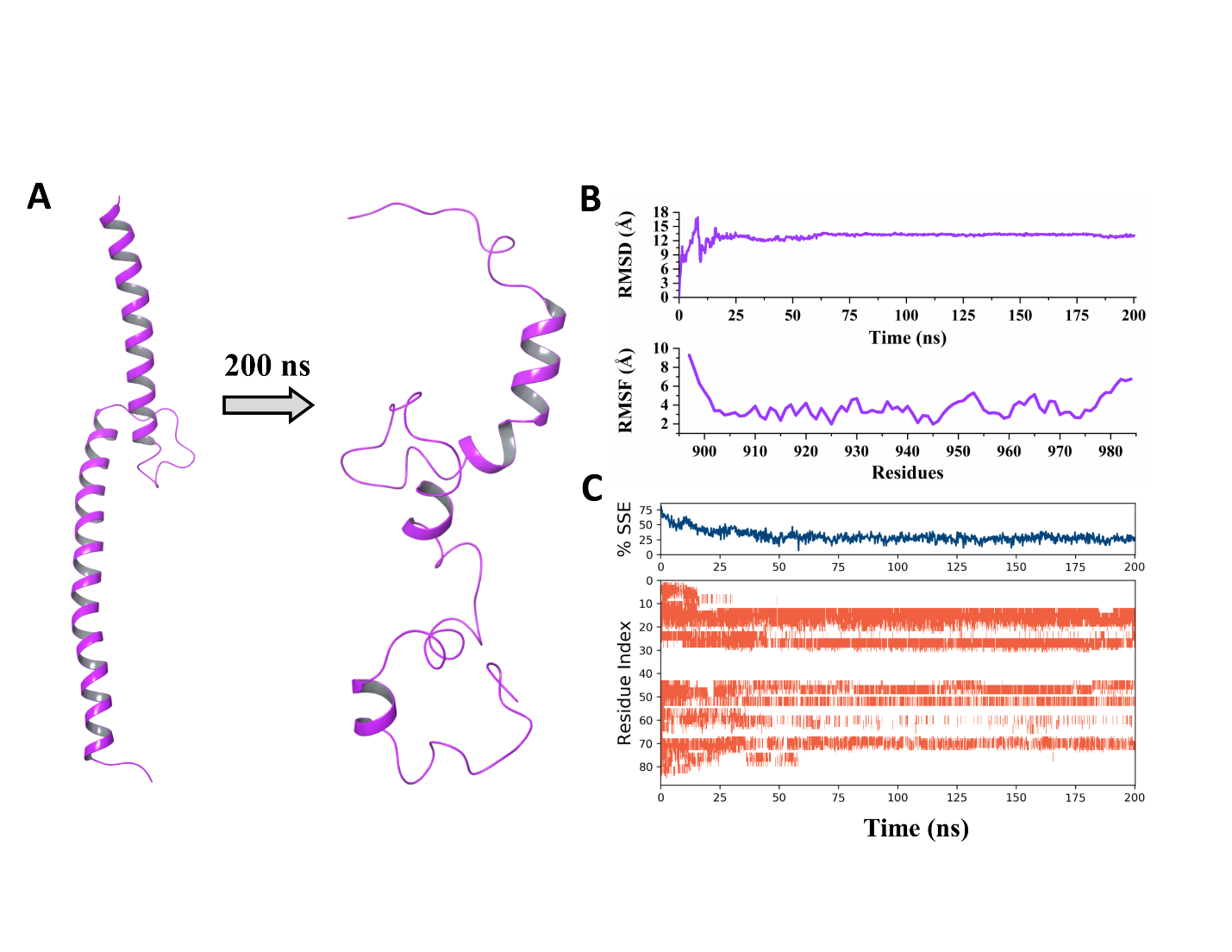 Figure S1: Molecular dynamics simulation of Myc protein extracted from Myc/MAX complex (PDB Id- 1NKP). (A) Before and after simulation structures of Myc. (B) Root mean square (Deviation; RMSD) and (Fluctuation; RMSF) analysis, and (C) Secondary structure element (SSE) analysis throughout the simulation period of 200 ns.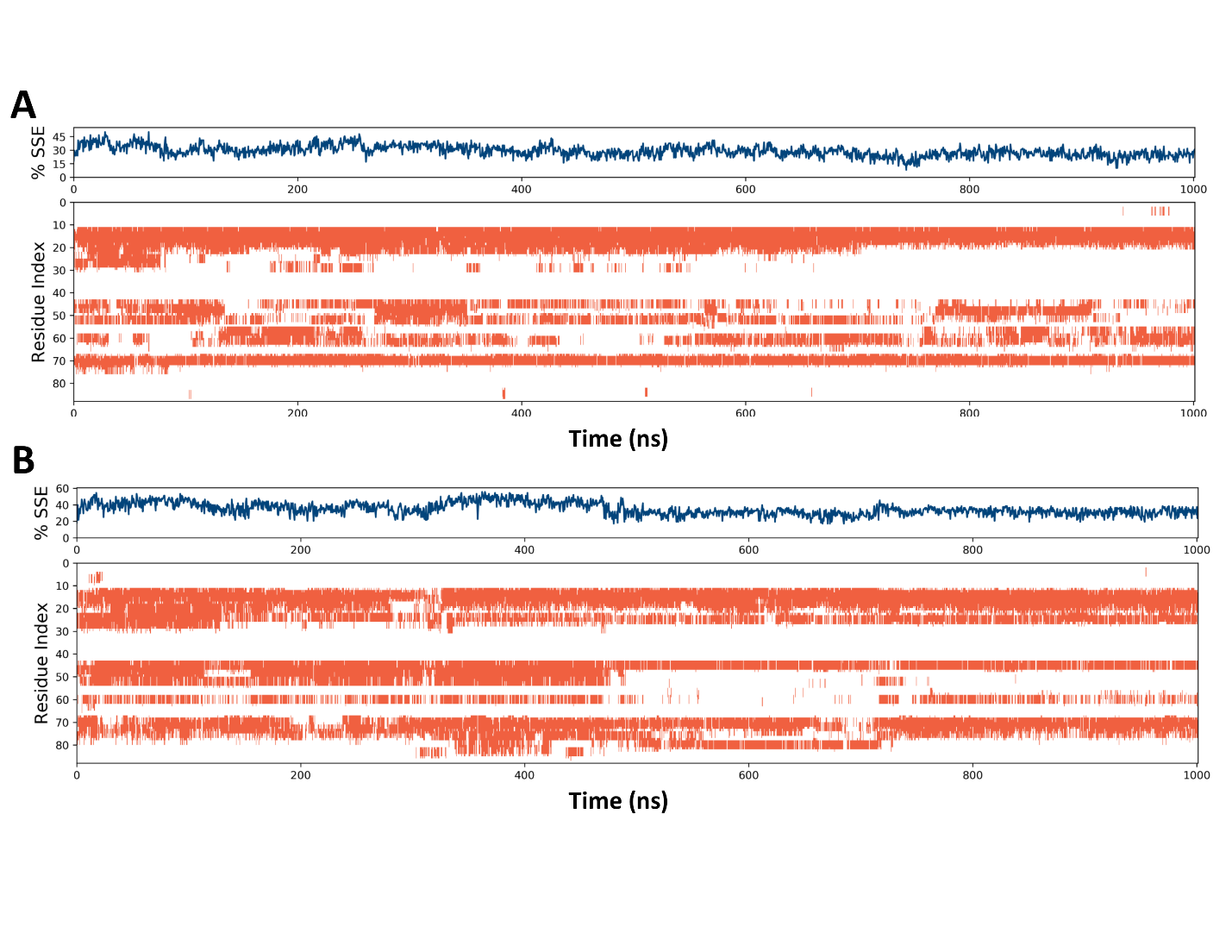 Figure S2: SSE analysis of unbound (29% SSE) (A) and Sal_Ac_B bound Myc200 (35% SSE) (B) during one microsecond simulation showed a gain in structural helicity after binding of compound, Sal_Ac_B.